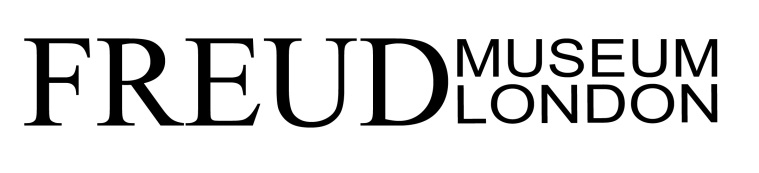 Job Description JOB TITLE: Membership and Development Assistant REPORTS TO:  Development and Marketing Manager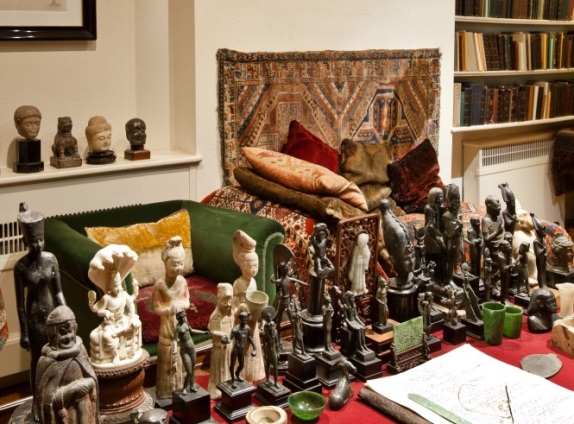 Part-time: 3 days a week, 9.30am – 5.30pm plus some evenings and weekends for eventsSalary: £14,100pa (pro-rata full time £23,500 pa)
Based at Freud Museum London, 20 Maresfield Gardens, 
London NW3 5SXApplication to include CV and covering letter by email to Monica Law, Development and Marketing Manager, monica@freud.org.uk.
Closing date for applications: Noon, Thursday 13 December 2018Interviews will be held on Wednesday 19 December 2018
Job to commence as soon as possibleOverviewThe Freud Museum London was the final home of Sigmund Freud, the founder of psychoanalysis, who came here in 1938 after fleeing Nazi-occupied Vienna. Here visitors can see Freud’s study and the original, now iconic couch on which Freud’s patients told him their memories. It also houses the personal possessions of Freud’s daughter Anna, herself a prominent child psychoanalyst.The Museum is an independent charity, with no regular public funding. Most of the Museum’s income is raised through admissions, events and commercial activities such as private hire and shop sales. The Museum is planning a major capital programme to support ambitious development aims that will deliver better services and facilities for visitors, events and education needs. Phase one of the development plan is in progress and we are increasing the capacity of fundraising team to raise funds to support the re-development of the Museum.The roleWorking closely with the Development and Marketing Manager and Director, the role and the post holder will facilitate the membership scheme of the Museum and support fundraising activities.ResponsibilitiesTo provide a high level of service to Members, Donors and Patrons and ensure all supporters are supported in a way which will make them feel valued, encouraging their long-term supportTo take ownership of and maintain the effective running of the membership scheme of the Museum including:
Processing subscriptions, issuing membership cards, sending  renewal reminders Sending timely and empathetic communications and responding to queriesUpdating the Museum CRM appropriatelyKeeping abreast of payment subscriptions To work with the Development and Marketing Manager to develop and implement the annual fundraising plan and participate in the delivery of aims and targets including:Assisting with researching and implementing new systems to support fundraising (e.g. contactless giving)Assisting with promoting fundraising initiatives and appeals via social media, website, online articlesUndertaking desk-based research to assist with identifying potential donors and supporters
To provide administrative support for the Patrons scheme, and Donors using the Museum CRM system (Donorfy), including:
Effective and accurate data maintenance, creating distribution lists for communications (email/post)Assisting with the preparation and distribution of appeals or other targeted communications (e.g. Festive Season), by mail/email/social mediaSending reminders and managing bookings for Patrons only/Donor events, and assisting with delivering these Processing donations, writing and sending timely thank you and other communicationsMaintaining record of crediting requirements for Donors and Patrons to ensure they are acknowledged correctlyAssisting in the identifying and tracking of new and existing prospects on the CRM systemSupporting the Museum Development Group, for example, by preparing prospect research papers or listsMaintaining up-to-date lists for the Museum monthly e-news, PV invitations and other Museum events  
To assist with the organisation and delivery of fundraising events, including:Creating invitation lists for distribution via MailchimpCreating events and booking systems on Event BriteCoordinating invitations, responding to RSVPs and maintaining this information accurately on the CRM systemSetting-up events, distributing briefing notes and schedules ahead of time
To support the development of a Legacy programme
To liaise with other colleagues in the Museum to maintain accurate records of supporters and on functionality developments of Donorfy CRM as required.PERSONAL SPECIFICATION: Development AssistantESSENTIALDESIRABLETRAINING, EXPERIENCE  QUALIFICATIONSTRAINING, EXPERIENCE  QUALIFICATIONSDemonstrable previous experience in fundraising
Experience of using fundraising CRM systems and databasesDemonstrable office and administration experience
Experience of communicating with, and managing successful relationships with external stakeholders
Experience of applying for grants to Trusts and Foundations
Marketing experience, online and social media
Experience of working in the arts or cultural heritage sector
Experience of providing events support
Interest in Sigmund Freud, Anna Freud and psychoanalysisKNOWLEDGE  SKILLSKNOWLEDGE  SKILLSAble to communicate effectively and appropriately with individuals at different levels
Excellent organisational skills 
Able to manage own time and work to a deadline
Excellent attention to detail and record keeping
Professionalism in completing tasks
Fully computer literateKnowledge of GDPR best practice
Knowledge of Gift Aid 
Knowledge of UK trusts, foundations and corporate giving in general
Ability to produce concise and creative bidsConfidence in writing online copy and engaging supporter communicationsINTERPERSONAL SKILLSINTERPERSONAL SKILLSAbility to work under own initiative and also as part of a wider team
Relationship building and influencing skills
Excellent written and verbal communication and skills
An interest in heritage and history
Willingness to work outside normal office hours when required